INDICADORES TRIMESTRALES DE LA ACTIVIDAD TURÍSTICA CUARTO TRIMESTRE DE 2021En el cuarto trimestre de 2021 y con cifras desestacionalizadas, el Indicador Trimestral del Producto Interno Bruto Turístico aumentó 4.3% en términos reales con respecto al trimestre previo y el del Consumo Turístico Interior se incrementó 5.5%.Indicador trimestral del producto interno bruto turísticoy del consumo turístico interior cuarto trimestre de 2021 cifras desestacionalizadas Nota:	Las series desestacionalizadas del Indicador Trimestral del Producto Interno Bruto Turístico y del Consumo Turístico Interior se calculan de manera independiente a las de sus componentes.Fuente:	INEGI.A tasa anual, el Indicador Trimestral del Producto Interno Bruto Turístico creció 19.4% y el del Consumo Turístico Interior 23%. Nota al usuarioEste indicador se actualiza una vez que se dispone de la última información estadística trimestral del Sistema de Cuentas Nacionales de México (SCNM) y de la Cuenta Satélite del Turismo de México 2020. Como resultado de incorporar dicha información, se identifican diferencias en los niveles de los índices y variaciones que fueron publicados oportunamente. La actualización se hace con base en los Lineamientos de cambios a la información divulgada en las publicaciones estadísticas y geográficas del INEGI, que se complementan con las Normas Especiales para la Divulgación de Datos del FMI.La tasa de no respuesta en la captación de las encuestas económicas que se consideraron para la integración de los Indicadores Trimestrales de la Actividad Turística (ITAT) en el cuarto trimestre de 2021 registró porcentajes apropiados de acuerdo con el diseño estadístico de las muestras. Esto permitió la generación de estadísticas con niveles altos de cobertura y precisión para su inclusión en los ITAT.Para consultas de medios y periodistas, contactar a: comunicacionsocial@inegi.org.mxo llamar al teléfono (55) 52-78-10-00, exts. 1134, 1260 y 1241.Dirección de Atención a Medios / Dirección General Adjunta de Comunicación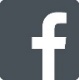 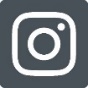 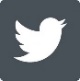 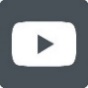 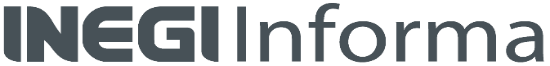 ANEXONota técnicaCifras desestacionalizadasIndicador trimestral del producto interno bruto turístico (ITPIBT)En el cuarto trimestre de 2021 y a tasa trimestral, el ITPIBT presentó un aumento real de 4.3%. A su interior, el PIB turístico de los servicios ascendió 4.7% y el de los bienes creció 3.6%. Gráfica 1Indicador trimestral del producto interno bruto turístico(Índice base 2013=100) Fuente: INEGI.Gráfica 2Indicador trimestral del producto interno bruto turístico de servicios(Índice base 2013=100)Fuente: INEGI.Gráfica 3Indicador trimestral del producto interno bruto turístico de bienes(Índice base 2013=100)Fuente: INEGI.A tasa anual y con cifras desestacionalizadas, el ITPIBT aumentó 19.4% en términos reales en el trimestre octubre-diciembre de 2021. Por componente, el de los servicios se incrementó 22.7% y el de los bienes 3.3%. Indicador trimestral del consumo turístico interior (ITCTI)En el cuarto trimestre de 2021 y con datos ajustados por estacionalidad, el Indicador Trimestral del Consumo Turístico Interior ascendió 5.5% respecto al trimestre inmediato anterior. De manera desagregada, el ITCTI receptivo creció 11.5% y el interno 3.6%.Gráfica 4Indicador trimestral del consumo turístico interior (Índice base 2013=100)Fuente: INEGI.Gráfica 5Indicador trimestral del consumo turístico interior receptivo (Índice base 2013=100)Fuente: INEGI.Gráfica 6Indicador trimestral del consumo turístico interior interno (Índice base 2013=100)Fuente: INEGI.En su comparación anual y con datos desestacionalizados, el Indicador Trimestral del Consumo Turístico Interior aumentó 23% durante el trimestre octubre-diciembre de 2021. Por componente, el receptivo creció 111.7% y el interno 9.3%.Cifras originalesCuadro 2Indicador trimestral del producto interno bruto turísticoy del consumo turístico interior (Variación porcentual anual) p/ Cifras preliminares.Fuente: INEGI.Nota al usuarioEste indicador se actualiza una vez que se dispone de la última información estadística trimestral del Sistema de Cuentas Nacionales de México (SCNM) y de la Cuenta Satélite del Turismo de México 2020. Como resultado de incorporar dicha información, se identifican diferencias en los niveles de los índices y variaciones que fueron publicados oportunamente. La actualización se hace con base en los Lineamientos de cambios a la información divulgada en las publicaciones estadísticas y geográficas del INEGI, que se complementan con las Normas Especiales para la Divulgación de Datos del FMI.La tasa de no respuesta en la captación de las encuestas económicas que se consideraron para la integración de los Indicadores Trimestrales de la Actividad Turística (ITAT) en el cuarto trimestre de 2021 registró porcentajes apropiados de acuerdo con el diseño estadístico de las muestras. Esto permitió la generación de estadísticas con niveles altos de cobertura y precisión para su inclusión en los ITAT.Por otra parte, se informa que las cifras desestacionalizadas y de tendencia-ciclo pueden estar sujetas a revisiones importantes debido al impacto inusual derivado de la emergencia sanitaria de la COVID-19. La estrategia seguida por el INEGI ha sido revisar de manera particular cada serie de tiempo y analizar la necesidad de incluir algún tratamiento especial, como el de Outliers, en los modelos de ajuste estacional para los meses de la contingencia. Lo anterior con el objetivo de que los grandes cambios en las cifras originales no influyan de manera desproporcionada en los factores estacionales utilizados.Nota metodológicaPara la estimación de los ITAT se aprovecha, fundamentalmente, la información anual de la Cuenta Satélite del Turismo de México (CSTM).  Esta cuenta se desagrega a partir del uso de índices relativos simples que captan la estructura de los datos trimestrales seleccionados del Sistema de Cuentas Nacionales de México (SCNM), particularmente de la Oferta y Demanda Global de Bienes y Servicios.La CSTM proporciona información a precios básicos. Una vez elaborada la cuenta de producción, se determina el PIB turístico trimestral y se transforman los valores en índices. El ejercicio para determinar la variación trimestral anualizada de dichos índices es el que permite la derivación del ITAT.Los resultados trimestrales del PIB turístico se comparan con la información anual de la CSTM para ajustar los datos de alta frecuencia (trimestrales) a los de baja frecuencia (valor anual) utilizando la técnica Denton.Los datos se presentan en cuadros de Índices del Consumo Turístico Interior (CTI), que se define como los gastos que realizan los turistas en sus viajes en el territorio del país, mostrando la apertura del Consumo Turístico Interno (CTIn) y el Consumo Turístico Receptivo (CTR).Es importante destacar que la mayoría de las series económicas se ven afectadas por factores estacionales. Es decir, efectos periódicos que se repiten cada año y cuyas causas pueden considerarse ajenas a la naturaleza económica de las series. Éstas pueden ser: las festividades, el hecho de que algunos meses tienen más días que otros, los periodos de vacaciones escolares, el efecto del clima en las estaciones del año y otras fluctuaciones estacionales, como la elevada producción de juguetes en los meses previos a la Navidad, provocada por la expectativa de mayores ventas en diciembre.En este sentido, la desestacionalización o ajuste estacional de series económicas consiste en remover estas influencias intra-anuales periódicas, pues su presencia dificulta diagnosticar o describir el comportamiento de una serie económica al no poder comparar, adecuadamente, un determinado mes con el inmediato anterior.Analizar la serie desestacionalizada ayuda a realizar un mejor diagnóstico y pronóstico de su evolución, ya que permite identificar la posible dirección de los movimientos que pudiera tener la variable en cuestión, en el corto plazo. Las series originales se ajustan estacionalmente mediante el paquete estadístico X-13ARIMA-SEATS. Para conocer la metodología se sugiere consultar la siguiente liga: https://www.inegi.org.mx/app/biblioteca/ficha.html?upc=702825099060Asimismo, las especificaciones de los modelos utilizados para realizar el ajuste estacional están disponibles en el Banco de Información Económica, seleccionando el icono de información  correspondiente a las “series desestacionalizadas y de tendencia-ciclo” de la actividad turística.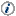 Los datos que se reportan en este documento amplían la información que actualmente difunde el INEGI, la cual continuará generándose como parte de los resultados del SCNM, y se da a conocer en la fecha establecida en el Calendario de Difusión de Información Estadística y Geográfica y de Interés Nacional.Las cifras aquí presentadas pueden ser consultadas en la página de internet del INEGI: https://www.inegi.org.mx/sistemas/bie/default.aspxConceptoVariación % respecto:Variación % respecto:ConceptoAl trimestre previoAl mismo trimestre de 2020PIB turístico4.319.4Bienes3.63.3Servicios4.722.7Consumo turístico interior5.523.0Interno3.69.3Receptivo11.5111.7Concepto4to Trimestre de 2021p/PIB turístico19.7Bienes4.2Servicios22.9Consumo turístico interior23.6Interno9.8Receptivo112.5